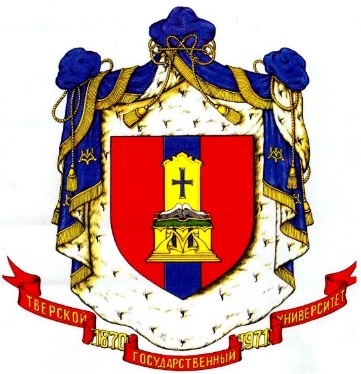 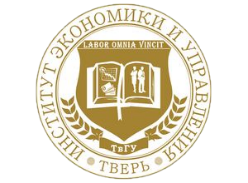 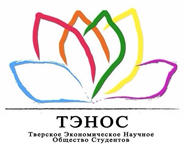 ФГБОУ ВО Тверской государственный университет,Тверское экономическое научное общество студентов (ТЭНОС)Института экономики и управления ТвГУОбъявляет о проведении деловой игры26 апреля 2018 года «Битва инноваций»Битва инноваций - это деловая игра, в которой участникам предоставляется возможность ярко, аналитически и творчески построить бизнес-модель инновационного продукта, занимающейся разработкой инновационных технологий, и презентовать продукт.Участникам игры выдаётся бизнес-кейс с кратким описанием инновационного продукта, а также основными критериями для оценки его реализации. На разработку бизнес - модели и подготовку презентации даётся 1 час, после чего участники презентуют проделанную работу жюри. Проект оценивается по следующим критериям: актуальность; системность представленного проекта;командная работа; полнота разработки; экономическая эффективность;качество и оригинальность мультимедийной презентации;интерес у аудитории и ответы на вопросы.Основная цель деловой игры – развитие творческого и научного потенциала молодежи, привлечение ее к решению актуальных вопросов экономики и управления.Задачи:1. Привлечение студентов к внедрению актуальных технологических идей и разработок в практическое использование;2. Популяризация предпринимательской деятельности, а также формирование среди студентов заинтересованности в обсуждении новейших технологических разработок;3. Развитие навыков эффективной работы в команде;4. Вовлечение студентов к построению бизнес-моделей и содействие в выработке аналитических способностей;5.Развитие навыков публичного выступления посредством презентации проектов.К участию приглашаются: студенты (специалисты, бакалавры, магистры), аспиранты и молодые ученые в возрасте до 30 лет. Адрес проведения деловой игры: г. Тверь, ул. 2-я Грибоедова, дом 22, Институт экономики и управления ТвГУ, ауд. 315 (актовый зал).Начало работы - в 12 часов. Регистрация участников – с 11.30 до 12.00 в ауд. 315.Срок подачи заявки на участие: не позднее 23:00 24 апреля 2018 г. Заявки принимаются по адресу: https://docs.google.com/forms/d/15F6oBHob3Dz2Nj25iBtMN0YsZucsCt_0uFqZ6UDsnuA/editРеквизиты оргкомитета:Адрес: 170041, город Тверь, улица 2-я Грибоедова, дом 22Сайт: http://eco.tversu.ru/index.html, https://vk.com/tenos_ineue-mail: tenos.ineu@mail.ruКонтактные лица:Руководитель ТЭНОСа: Зарандиа Ирина Корнелиевна. Заместитель Руководителя ТЭНОСа: Салык АлександраОтветственный секретарь: Малахов Иван Олегович.